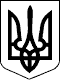                  МІНІСТЕРСТВО ТРАНСПОРТУ УКРАЇНИ 
                            Н А К А З 
 N 102 від 30.03.98                   Зареєстровано в Міністерстві 
     м.Київ                           юстиції України 
                                      28 квітня 1998 р. 
                                      за N 268/2708 
 
     Про затвердження Положення про технічне обслуговування     і ремонт  дорожніх транспортних засобів автомобільного 
                            транспорту 
 
     Відповідно до  Положення про Міністерство транспорту України, 
затвердженого  Указом  Президента України від  27 грудня 1995 року 
N  1186/95   "Питання    Міністерства    транспорту      України", 
Н А К А З У Ю: 
     1.  Затвердити Положення про технічне обслуговування і ремонт 
дорожніх    транспортних    засобів    автомобільного   транспорту 
(додається). 
     2. Державному  департаменту автомобільного транспорту України 
(Докіль Л.П.):     2.1. Забезпечити   разом  з  Головним  управлінням  правового 
забезпечення  діяльності  транспорту  (Логінова  Л.М.)  реєстрацію 
цього наказу в Міністерстві юстиції України.     2.2. Вважати   такими,   що   не  застосовуються  в  Україні, 
"Положение о техническом обслуживании и ремонте подвижного состава 
автомобильного   транспорта"   1984   року   та   "Положення   про 
профілактичне   обслуговування   і    ремонт    рухомого    складу 
автомобільного транспорту" 1994 року ( n0001361-94 ).     3. Контроль за виконанням цього наказу залишаю за собою. 
 Перший заступник Міністра                          Л.М.Костюченко 
                                                 Затверджено 
                                         наказом Мінтрансу України 
                                         30.03.98 N 102 
                                      Зареєстровано в Міністерстві 
                                      юстиції України 
                                      28 квітня 1998 р. 
                                      за N 268/2708 
                            Положення 
    про технічне обслуговування і ремонт дорожніх транспортних 
                засобів автомобільного транспорту 
                      1. Загальні положення 
     1.1. Це  Положення  визначає  порядок  проведення  технічного 
обслуговування  і  ремонту   дорожніх   транспортних   засобів   і 
розповсюджується   на  юридичних  та  фізичних  осіб  -  суб'єктів 
підприємницької діяльності,  які здійснюють експлуатацію, технічне 
обслуговування і ремонт дорожніх транспортних засобів (за винятком 
тролейбусів, мопедів і мотоциклів) незалежно від форм власності. 
     1.2. Мета технічного обслуговування і ремонту - підтримування 
дорожніх  транспортних  засобів  у  технічно  справному  стані  та 
належному    зовнішньому    вигляді,    забезпечення   надійності, 
економічності, безпеки руху та екологічної безпеки. 
     1.3. У  цьому  Положенні  наведені нижче терміни вживаються в 
такому значенні: 
     дорожній транспортний  засіб  (ДТЗ)  -  транспортний   засіб, 
призначений  для  експлуатації  переважно на автомобільних дорогах 
загального користування усіх категорій і сконструйований згідно  з 
їхніми  нормами; 
     технічне обслуговування  (ТО) - комплекс операцій чи операція 
щодо підтримки  роботоздатності  або  справності  виробу  під  час 
використання за призначенням, зберігання та транспортування; 
     система технічного   обслуговування   та  ремонту  техніки  - 
сукупність  взаємопов'язаних  засобів,   документації   технічного 
обслуговування   і   ремонту   та  виконавців,  які  потрібні  для 
підтримування і  відновлення  якості  виробів,  що  входять  у  цю 
систему; 
     періодичність технічного  обслуговування (ремонту) - інтервал 
часу чи напрацювання між  даним  видом  технічного  обслуговування 
(ремонту) і наступним таким же видом або іншим більшої складності; 
     напрацювання -   тривалість   або   обсяг   роботи    виробу. 
Напрацювання може бути як неперервною величиною (тривалість роботи 
в годинах,  кілометрах  пробігу  і  т.ін.),  так  і  цілочисельною 
величиною (число робочих циклів, пусків і т.ін.); 
     підготовка до  продажу  -  комплекс операцій чи операція щодо 
виявлення та усунення усіх несправностей,  які виникли  в  процесі 
транспортування і зберігання ДТЗ та підготовки їх до використання; 
     сезонне технічне  обслуговування  -  технічне обслуговування, 
яке  виконується  для  підготовки   виробу   до   використання   в 
осінньо-зимових чи весняно-літніх умовах; 
     трудомісткість технічного    обслуговування    (ремонту)    - 
трудовитрати  на  проведення  одного   технічного   обслуговування 
(ремонту) даного виду; 
     фірмове обслуговування    -    метод   виконання   технічного 
обслуговування підприємством-виробником; 
     технічний стан -  сукупність  схильних  до  зміни  в  процесі 
виробництва чи експлуатації якостей виробу, яка характеризується в 
певний момент часу ознаками, встановленими технічною документацією 
на цей виріб; 
     справний стан  (справність)  -  стан виробу,  який відповідає 
усім  вимогам  нормативно-технічної   і   (або)   конструкторської 
документації; 
     ремонт -  комплекс  операцій  щодо відновлення справності або 
роботоздатності виробів та  відновлення  ресурсів  виробів  чи  їх 
складових частин; 
     роботоздатний стан (роботоздатність) - стан виробу,  в  якому 
значення усіх параметрів,  які характеризують здатність виконувати 
задані функції,  відповідають вимогам нормативно-технічної і (або) 
конструкторської документації; 
     поточний ремонт  (ПР)  -   ремонт,   який   виконується   для 
забезпечення  або  відновлення  роботоздатності виробу і полягає в 
заміні і  (або)  відновленні  окремих  частин  (може  виконуватись 
заявочно    або   за   результатами   діагностування   агрегатним, 
знеособленим та іншими методами); 
     капітальний ремонт   (КР)  -  ремонт,  який  виконується  для 
відновлення  справності  та  повного  або  близького  до   повного 
відновлення  ресурсу  виробу  із заміною чи відновленням будь-яких 
частин, у тому числі базових; 
     ресурс -  сумарне  напрацювання   виробу   з   початку   його 
експлуатації чи поновлення експлуатації після ремонту певного виду 
до переходу в граничний стан; 
     граничний стан - стан виробу, коли його подальше застосування 
за  призначенням  недопустиме  чи  недоцільне або відновлення його 
справного чи роботоздатного стану неможливе чи недоцільне. 
               2. Вимоги до  технічного  стану ДТЗ 
     2.1. Технічний стан ДТЗ  повинен  відповідати  вимогам  таких 
нормативних документів:     Закону України  "Про дорожній рух" ( 3353-12 ) (ст.  12,  16, 
29, 32, 33, 36, 37, 53);     Правилам дорожнього руху України (1094-93-п );     ДСТУ 2322-93  "Автомобілі  легкові  відремонтовані.  Загальні 
технічні умови";     ГОСТу 25478-91  "Автотранспортные  средства.   Требования   к 
техническому  состоянию по условиям безопасности движения.  Методы 
проверки";     ГОСТу 17.2.2.03-87 "Охрана природы. Атмосфера. Нормы и методы 
измерений содержания окиси углерода и углеводородов в отработавших 
газах    автомобилей   с   бензиновыми   двигателями.   Требования 
безопасности";     ГОСТу 21393-75 "Автомобили с дизелями.  Дымность отработавших 
газов. Нормы и методы измерений. Требования безопасности";     ДСТУ 2323-93 "Автомобілі легкові і мототехніка. Передпродажна 
підготовка. Порядок";     Інструкціям заводів-виробників ДТЗ.     2.2. Відповідальність  за  технічний  стан  ДТЗ  визначається 
згідно з чинним законодавством. 
        3. Система технічного обслуговування та ремонту ДТЗ 
     3.1. Система  технічного  обслуговування   та   ремонту   ДТЗ 
передбачає:     підготовку до продажу;     технічне обслуговування в період обкатки;     щоденне обслуговування;     перше технічне обслуговування (ТО-1);     друге технічне обслуговування (ТО-2);     сезонне технічне обслуговування;     поточний ремонт;     капітальний ремонт;     технічне обслуговування під час консервації ДТЗ;     технічне обслуговування та ремонт ДТЗ на лінії.     3.2. Підготовка   до    продажу   здійснюється   торговельною 
організацією з метою уведення ДТЗ в експлуатацію. Вона виконується 
на   спеціалізованих  пунктах  чи  підприємствах,  які  реалізують 
продукцію та здійснюють фірмове обслуговування. У разі відсутності 
сервісного  обслуговування підготовку ДТЗ до експлуатації здійснює 
покупець.     3.3. Перелік   та   обсяг   робіт  з  підготовки  до  продажу 
встановлюється виробником і наводиться  у  сервісній  документації 
ДТЗ.  Підготовка до продажу обов'язково    містить такі роботи, як 
зняття  з   консервації,   очищення,   регулювання,   заправлення, 
змащування,   кріплення, а  також   перевірку   комплектності   та 
роботоздатності.     3.4. Перелік  та  обсяг  робіт  технічного  обслуговування  в 
період  обкатки  ДТЗ  встановлюється  виробником  і  наводиться  у 
сервісній документації.     3.5.  Щоденне обслуговування проводиться після роботи з метою 
підготовки ДТЗ до подальшої експлуатації. Воно передбачає:     перевірку технічного стану;     виконання робіт  щодо  підтримування  належного   зовнішнього 
вигляду;     заправлення експлуатаційними   рідинами;     усунення виявлених несправностей;     санітарну обробку ДТЗ.     Прибирально-мийні роботи   виконуються   за   потребою,   але 
обов'язково   перед   технічним   обслуговуванням   чи   ремонтом. 
Оброблення    кузовів    автомобілів    спеціального   призначення 
здійснюється відповідно до  вимог  та  інструкцій  на  перевезення 
даного виду вантажів.     3.6. Перевірка    технічного   стану   здійснюється   щоденно 
відповідним технічним персоналом після  повернення  ДТЗ  на  місце 
постійної  стоянки,  а  також водієм перед виїздом на лінію та під 
час зміни водіїв на лінії.  Якщо ДТЗ експлуатуються без повернення 
в  кінці  робочого  дня  на місце постійної стоянки,  перевірка їх 
технічного стану проводиться водієм щодня перед початком роботи.     3.7. Технічне    обслуговування     ДТЗ     виконується     у 
планово-обов'язковому порядку, включаючи визначений цим документом 
та інструкціями виробників перелік обов'язкових робіт.     3.8. Щоденне  обслуговування,  технічне   обслуговування   та 
сезонне  технічне обслуговування ДТЗ не належать до реконструкції, 
модернізації,  технічного переозброєння та інших видів  поліпшення 
ДТЗ.     3.9. Перше технічне обслуговування рекомендується здійснювати 
з періодичністю згідно з таблицею 1.  Примірний  перелік  операцій 
ТО-1 наведено в додатку А. 
              Таблиця 1. Періодичність  технічного 
              обслуговування дорожніх транспортних 
                             засобів—————————————————————————————————————————————————————————————| Тип ДТЗ                  |  Періодичність видів технічного||                          |        обслуговування, км      ||                          |————————————————————————————————||                          |    ЩО      | ТО-1 |   ТО-2     ||——————————————————————————+————————————+——————+————————————||Автомобілі легкові,       |Один раз на | 5000 |   20000    ||автобуси                  |робочу добу |      |            ||Автомобілі вантажні,      |незалежно   |      |            ||автобуси на базі          |від         |      |            ||вантажних автомобілів або |кількості   |      |            ||з використанням їх базових|робочих змін|      |            ||агрегатів, автомобілі     |            |      |            ||повноприводні, причепи і  |            |      |            ||напівпричепи              |            | 4000 |   16000    |—————————————————————————————————————————————————————————————Примітка. Якщо    визначена   в     таблиці   1      періодичність 
          обслуговування    відрізняється    від    періодичності, 
          визначеної    документацією    заводу-виробника,    слід 
          керуватися документацією заводу-виробника. 
     3.10. Друге    технічне     обслуговування     рекомендується 
здійснювати  з періодичністю згідно з таблицею 1 і проводити разом 
з черговим  ТО-1.  Примірний  перелік  операцій  ТО-2  наведено  в 
додатку Б.     3.11. Сезонне  технічне  обслуговування здійснюється двічі на 
рік (весною та восени),  включає роботи, які наведені в додатку В, 
і проводиться разом з черговим ТО-2.     3.12. Поточний  ремонт  виконується  за  потребою,  згідно  з 
результатами діагностування технічного стану ДТЗ, або за наявності 
несправностей  і призначений для забезпечення або відновлення його 
роботоздатності.     3.13. До поточного ремонту ДТЗ належать роботи,  пов'язані  з 
одночасною заміною не більше двох базових агрегатів (крім кузова і 
рами).     Перелік базових агрегатів наводиться у додатку Г.     3.14. Будь-який   ремонт   агрегатів   належить  до поточного 
ремонту ДТЗ.     3.15. Капітальний  ремонт  виконується  за  потреби  згідно з 
результатами  діагностики  технічного  стану  і  призначений   для 
продовження  строку  експлуатації  ДТЗ.     3.16. До капітального ремонту належать роботи,  пов'язані  із 
заміною  кузова  для  автобусів  та легкових автомобілів, рами для 
вантажних  автомобілів  або  одночасною  заміною  не  менш   трьох 
базових агрегатів.     До капітального  ремонту причепів належать роботи,  пов'язані 
із заміною рами.     3.17. Нормативи  трудомісткості   щоденного   обслуговування, 
технічного обслуговування N 1,  технічного обслуговування  N 2  та 
поточного ремонту наведені у додатку Д.     3.18. Періодичність  технічного  обслуговування, наведена   у 
таблиці  1,  може бути зменшена власником ДТЗ до 20%  у залежності 
від умов експлуатації ДТЗ.     3.19. Операції  щодо  заміни  на  ДТЗ  шин  та  акумуляторних 
батарей не належать  до  реконструкції,  модернізації,  технічного 
переозброєння та інших видів поліпшення ДТЗ.     3.20. Норми  експлуатаційного  пробігу  автомобільних  шин та 
порядок  їх  коректування  в  залежності  від  умов   експлуатації 
викладені у нормативному документі "Норми експлуатаційного пробігу 
автомобільних шин",  затверджених наказом по Мінтрансу України від 
8 грудня 1997 р.  N 420 ( v0420361-97 ).  Характеристики категорій 
умов експлуатації ДТЗ наведені у ГОСТ 21624-81.     3.21 Порядок  технічного  обслуговування  ДТЗ  під   час   їх 
зберігання в законсервованому стані викладений у "Рекомендациях по 
обслуживанию   автомобильного    транспорта,    находящегося    на 
консервации,  и  технологии снятия его с хранения" (К.:  Мінтранс, 
1993). 
                                             Додаток А 
                                  до   Положення   про    технічне 
                                  обслуговування і ремонт дорожніх 
                                  транспортних             засобів 
                                  автомобільного транспорту 
                 Примірний перелік операцій ТО-1 
       Контрольно-діагностичні, кріпильні, регулювальні роботи 
     1. Виконати роботи, передбачені ЩО.     2. Перевірити  стан  складових  частин  автомобіля  (причепа, 
напівпричепа) зовнішнім оглядом.     3. Перевірити   оглядом   герметичність    з'єднань    систем 
змащування,  живлення  і  охолодження  двигуна,  а також кріплення 
обладнання та приладів.     4. Перевірити кріплення двигуна та деталей випускного тракту.     5. Перевірити стан та натяг привідних пасів.  У разі  потреби 
відрегулювати.     6. Перевірити  роботоздатність  зчеплення   і   герметичність 
системи  гідроприводу.  Перевірити  і в разі потреби відрегулювати 
вільний хід педалі.     7. Перевірити  кріплення  коробки  передач  та  дію механізму 
переключення передач на нерухомому автомобілі.     8. Перевірити   люфт   у   шарнірах  та  шліцевих  з'єднаннях 
карданної передачі, кріплення його складових частин.     9. Перевірити  кріплення  деталей  і  герметичність  з'єднань 
заднього (середнього) моста.     10. Перевірити   кріплення  і  шплінтовку  деталей  рульового 
керування і герметичність з'єднань системи  підсилювача  рульового 
керування, люфт рульового колеса і шарнірів рульових тяг.     11. Перевірити  роботоздатність   компресора   і   гальмівної 
системи, кріплення і герметичність трубопроводів та приладів.     12. Перевірити справність приводу і дію стоянкового гальма. У 
разі потреби відрегулювати.     13. Перевірити оглядом стан рами,  вузлів і деталей  підвіски 
та інших деталей і пристроїв,  які встановлені на рамі,  кріплення 
коліс, стан шин та тиск повітря в них. У разі потреби довести тиск 
до норми.     14. Перевірити  стан  і  кріплення  кабіни,  платформи,   дію 
замків, завісів і ручок дверей кабіни.     15. Перевірити стан приладів системи живлення, їх кріплення і 
герметичність  з'єднань,  уміст  оксиду  вуглецю  і  вуглеводнів у 
відпрацьованих газах  бензинових  двигунів,  у  дизелях  -  рівень 
задимленості. У разі потреби відрегулювати.     16. Очистити акумуляторну батарею від пилу,  бруду та  слідів 
електроліту,  прочистити вентиляційні отвори, перевірити кріплення 
і надійність контактів електричних з'єднань.  Перевірити і в  разі 
потреби довести до норми рівень електроліту.     17. Перевірити   дію  звукового  сигналу,  електричних  ламп, 
контрольно-вимірювальних   приладів,   фар,   підфарників,  задніх 
ліхтарів,  стоп-сигналу  та  перемикача  світла.  У зимовий період 
перевірити стан електрообладнання системи  опалення  та  пускового 
підігрівника.     18. Перевірити   кріплення   генератора,   стартера  та  стан 
контактів електричних з'єднань, стан переривника-розподільника.     19. Перевірити  надійність  кріплення,  стан  і  правильність 
пломбування  спідометра  і  його  привода  відповідно  до   чинної 
інструкції. 
                      Мастильні і очищувальні роботи 
     20. Змастити вузли тертя і перевірити рівень оливи в картерах 
агрегатів і  бачках  гідроприводів;  перевірити  рівень  рідини  в 
гідроприводі гальм,  виключення зчеплення, рідини в бачках омивача 
скла.     21. Промити  повітряні  фільтри  гідровакуумного  підсилювача 
гальм, піддон і фільтрувальний елемент повітряних фільтрів двигуна 
і вентиляції його картера, фільтр грубої очистки палива.     22. Спустити конденсат  з  повітряних  балонів  пневматичного 
приводу гальм.     23. В автомобілях з дизелями злити відстій з паливного бака і 
корпусів фільтрів тонкої  та  грубої  очистки;  перевірити  рівень 
оливи  в  паливному  насосі  високого  тиску та регуляторі частоти 
обертання колінчастого вала двигуна.     24. В умовах великої запорошеності замінити оливи  в  піддоні 
картера двигуна,  злити відстій з корпусів фільтрів очистки оливи, 
очистити від відкладень внутрішню поверхню кришки корпуса  фільтра 
відцентрової очистки оливи.     25. Після обслуговування перевірити роботу агрегатів,  вузлів 
і приладів автомобіля під час руху або на посту діагностування.Примітка. Специфічні    роботи   з   технічного     обслуговування 
          N  1 систем живлення ДТЗ,  які працюють із застосуванням 
          газу, а також додаткові роботи на автомобілях-самоскидах 
          наведені в інструкціях з експлуатації цих виробів. 
                                              Додаток Б 
                                  до    Положення    про  технічне 
                                  обслуговування і ремонт дорожніх 
                                  транспортних             засобів 
                                  автомобільного транспорту 
               Примірний перелік операцій ТО-2 
     Виконати роботи, передбачені ТО-1. 
       Контрольно-діагностичні, кріпильні, регулювальні роботи 
     1. Перевірити дію контрольно-вимірювальних приладів, омивачів 
вітрового скла, фар, а в холодну пору - стан системи вентиляції та 
опалення,   а   також  щільність  дверей  і  вентиляційних  люків, 
пристроїв для обігріву і обдуву скла.     2. Перевірити  кріплення  головок  циліндрів двигуна,  стан і 
кріплення  опор  двигуна,  піддона  картера  двигуна,   регулятора 
частоти обертання колінчастого вала.     3. Перевірити оглядом кріплення, стан і герметичність картера 
зчеплення і коробки передач.     4. Перевірити оглядом задній  (середній)  міст:  правильність 
встановлення   (без  перекосу),  стан  і  кріплення  редуктора  та 
колісних передач,  стан і правильність установки  балки  передньої 
вісі,   кути   установки  передніх  коліс.  При  потребі  виконати 
регулювальні роботи.     5. В  автомобілях з пневматичним приводом гальм відрегулювати 
хід  педалі  та  зазори  між  накладками  гальмівних   колодок   і 
барабанами коліс.     6. В автомобілях з гідравлічним приводом гальм перевірити дію 
підсилювача та хід педалі.     7. Перевірити  герметичність амортизаторів,  стан і кріплення 
їх втулок, стан колісних дисків, відрегулювати підшипники маточини 
коліс.     8. Перевірити   кріплення  і  герметичність  паливного  бака, 
трубопроводів,  паливного  насоса  і  карбюратора,  дію   привода, 
повноту відкриття і закриття дросельної і повітряної заслінок.     9. У  карбюраторних  двигунах  перевірити  рівень  палива   в 
поплавковій камері, легкість пуску і роботу двигуна. Відрегулювати 
мінімальну частоту обертання колінчастого вала  двигуна  в  режимі 
холостого ходу.     10. Перевірити роботу  дизеля,  справність  паливного  насоса 
високого  тиску,  регулятора  частоти обертання колінчастого вала, 
визначити  димність  відпрацьованих   газів.   Через   одне   ТО-2 
перевірити   кут  упередження  впорскування  палива.  При  потребі 
виконати регулювальні роботи.     11. Перевірити зовнішнім оглядом і за допомогою приладів стан 
акумуляторної  батареї,  її кріплення,  дію вимикача акумуляторної 
батареї та стан і кріплення електричних провідників. 
                  Мастильні і очищувальні роботи 
     12. Очистити  і  промити  клапан  вентиляції картера двигуна, 
замінити фільтрувальний елемент фільтра тонкої очистки оливи  (або 
очистити відцентровий фільтр).     13. Прочистити сапуни і долити (замінити)  оливу  в  картерах 
агрегатів і бачках гідропривода автомобіля.     14. Після обслуговування перевірити роботу агрегатів,  вузлів 
і приладів автомобіля на ходу чи на діагностичному стенді.Примітка: Специфічні    роботи    з   технічного    обслуговування 
          N  2 систем живлення ДТЗ,  які працюють із застосуванням 
          газу, а також додаткові роботи на автомобілях-самоскидах 
          наведені в інструкціях з експлуатації цих виробів. 
                                               Додаток В 
                                  до    Положення   про   технічне 
                                  обслуговування і ремонт дорожніх 
                                  транспортних             засобів 
                                  автомобільного транспорту 
             Примірний перелік   операцій  сезонного 
                    технічного обслуговування 
     Крім робіт,  передбачених другим  технічним  обслуговуванням, 
виконати такі: 
     1. Промити  систему  охолодження  двигуна,  паливний  бак   і 
продути трубопроводи (восени), радіатори опалювача кабіни (кузова) 
і пусковий підігрівач.     2. Перевірити стан і дію кранів системи охолодження і зливних 
пристроїв у системах живлення і гальм.     3. Зняти   акумуляторну   батарею   для   підзаряджування   і 
відкоригувати густину електроліту.     4. Зняти карбюратор і паливний насос,  промити та  перевірити 
стан і їх роботу на стенді (восени).     5. Зняти паливний насос високого тиску, промити та перевірити 
стан і роботу на стенді (восени).     6. Зняти переривник-розподільник,  очистити,  перевірити його 
стан і, за необхідності, відрегулювати на стенді.     7. Зняти генератор і  стартер,  очистити,  продути  внутрішню 
порожнину, замінити зношені деталі і змастити підшипники.     8. Замінити оливу  в  спідометровому  обладнанні,  перевірити 
правильність пломбування спідометра і його приводу.     9. Перевірити справність датчика включення муфти  вентилятора 
системи охолодження,  датчиків аварійних сигналізаторів у системах 
охолодження і змащування двигуна.     10. Перевірити  роботоздатність  шторок радіатора,  щільність 
дверей,  вікон,  установити (зняти) чохли утеплення.     11. Здійснити   сезонну    заміну    олив    відповідно    до 
хіммотологічної карти.Примітка: Специфічні  роботи  з  технічного  обслуговування систем 
          живлення  ДТЗ,  які  працюють із  застосуванням    газу, 
          а  також  додаткові  роботи  на   автомобілях-самоскидах 
          наведені в інструкціях з експлуатації цих виробів. 
                                              Додаток Г 
                                  до    Положення   про   технічне 
                                  обслуговування і ремонт дорожніх 
                                  транспортних             засобів 
                                  автомобільного транспорту 
                  Перелік базових агрегатів ДТЗ 
     1. Двигун з картером зчеплення у зборі.     2. Коробка передач, роздавальна коробка.     3. Гідромеханічна передача.     4. Задній міст (вісь).     5. Середній міст (вісь).     6. Передня вісь (міст).     7. Рульове керування.     8. Кабіна вантажного та кузов легкового автомобіля.     9. Кузов автобуса.     10. Рама.     11. Підйомне обладнання платформи автомобіля-самоскида. 
                                              Додаток Д 
                                  до    Положення  про    технічне 
                                  обслуговування і ремонт дорожніх 
                                  транспортних             засобів 
                                  автомобільного транспорту 
           Нормативи трудомісткості робіт з технічного 
             обслуговування і поточного  ремонту ДТЗ 
———————————————————————————————————————————————————————————————|Дорожні транспортні засоби|        Трудомісткість            ||     тип, клас            |——————————————————————————————————||                          |  ЩО   |   ТО-1 |   ТО-2 |  ПР    ||                          |—————————————————————————|люд-год/||                          |    люд-год на одне      | 1000 км||                          |      обслуговування     |        ||——————————————————————————+—————————————————————————+————————||             1            |   2   |     3  |     4  |   5    ||——————————————————————————+———————+————————+————————+————————||1. Легкові автомобілі     |       |        |        |        ||1.1. Особливо малого класу|0,20   |2,0     |7,5     |2,5     ||(робочий об'єм двигуна до |       |        |        |        ||1,2 л, суха маса          |       |        |        |        ||автомобіля до 850 кг)     |       |        |        |        ||1.2. Малого класу         |0,30   |2,3     |9,2     |2,8     ||(робочий об'єм двигуна    |       |        |        |        ||від 1,2 до 1,8 л, суха    |       |        |        |        ||маса автомобіля від 850 до|       |        |        |        ||1150 кг)                  |       |        |        |        ||1.3. Середнього класу     |0,50   |2,9     |11,7    |3,2     ||(робочий об'єм двигуна    |       |        |        |        ||від 1,8 до 3,5 л, суха    |       |        |        |        ||маса автомобіля від 1150  |       |        |        |        ||до 1500 кг)               |       |        |        |        ||                          |       |        |        |        ||2. Автобуси з бензиновим  |       |        |        |        ||двигуном                  |       |        |        |        ||2.1. Особливо малого класу|0,50   |4,0     |15,0    |4,5     ||(довжина до 5 м)          |       |        |        |        ||2.2. Малого класу         |0,70   |5,5     |18,0    |5,5     ||(довжина 6,0 - 7,5 м)     |       |        |        |        ||2.3. Середнього класу     |0,80   |5,8     |24,0    |6,2     ||(довжина 8,0 - 9,5 м)     |       |        |        |        ||2.4. Великого класу       |1,00   |7,5     |31,5    |6,8     ||(довжина 10,5-12,0 м)     |       |        |        |        ||                          |       |        |        |        ||3. Автобуси з дизелями    |       |        |        |        ||3.1. Середнього класу     |0,80   |5,8     |24,0    |6,2     ||(довжина 8,0 - 9,5 м)     |       |        |        |        ||3.2. Великого класу       |1,40   |10,0    |40,0    |9,0     ||(довжина 10,0 - 12,0 м)   |       |        |        |        ||3.3. Особливо великого    |1,80   |13,5    |47,0    |11,0    ||класу (довжина 16,5 -     |       |        |        |        ||18,0 м)                   |       |        |        |        ||                          |       |        |        |        ||4. Вантажні автомобілі з  |       |        |        |        ||бензиновим двигуном       |       |        |        |        ||4.1. Бортові автомобілі   |       |        |        |        ||вантажністю, т:           |       |        |        |        ||4.1.1.  0,4               |0,20   |2,2     |7,3     |2,8     ||4.1.2.  1,0               |0,30   |2,4     |7,6     |2,9     ||4.1.3.  2,5               |0,42   |2,9     |10,8    |3,6     ||4.1.4.  4,0               |0,45   |3,0     |10,9    |3,7     ||4.1.5.  5,0               |0,50   |3,5     |12,6    |4,0     ||4.1.6.  7,5               |0,55   |3,8     |16,5    |6,0     ||                          |       |        |        |        ||4.2. Автомобілі-тягачі    |       |        |        |        ||Маса напівпричепа з       |       |        |        |        ||вантажем, т:              |       |        |        |        ||4.2.1. 6,5-10,5           |0,35   |4,10    |11,6    |4,6     ||4.2.2. 12,0               |0,45   |4,15    |11,9    |4,8     ||4.2.3. До 18,5            |0,55   |4,20    |18,2    |6,6     ||                          |       |        |        |        ||4.3. Автомобілі-самоскиди |       |        |        |        ||вантажністю, т:           |       |        |        |        ||4.3.1. 3,0-3,5            |0,48   |2,5     |10,5    |4,3     ||4.3.2. 5,0-5,8            |0,80   |3,1     |12,4    |4,6     ||                          |       |        |        |        ||5. Вантажні автомобілі з  |       |        |        |        ||дизелями                  |       |        |        |        ||                          |       |        |        |        ||5.1. Бортові вантажністю, |       |        |        |        ||т:                        |       |        |        |        ||5.1.1. 8,0                |0,75   |3,4     |13,8    |6,7     ||5.1.2. 12,0               |0,67   |3,5     |14,7    |6,7     ||5.1.3. 20,0 і понад       |1,65   |27,1    |53,6    |16,4    ||                          |       |        |        |        ||5.2. Автомобілі-тягачі    |       |        |        |        ||Маса напівпричепа         |       |        |        |        ||з вантажем, т:            |       |        |        |        ||5.2.1. 17,75              |0,35   |3,20    |12,5    |6,0     ||5.2.2. 19,1               |0,67   |3,74    |15,95   |6,35    ||5.2.3. 26,0               |0,67   |3,85    |16,17   |6,82    ||                          |       |        |        |        ||5.3. Автомобілі-самоскиди |       |        |        |        ||вантажністю, т:           |       |        |        |        ||5.3.1. 8,0                |0,50   |3,91    |15,87   |6,90    ||5.3.2. 10,0               |0,55   |3,91    |16,67   |9,77    ||5.3.3. 12,0               |0,55   |4,04    |16,91   |7,13    ||5.3.4. 27,0               |0,60   |13,5    |60,5    |20,35   ||5.3.5. 40,0               |0,60   |13,7    |60,7    |24,95   ||                          |       |        |        |        ||6. Причепи                |       |        |        |        ||6.1. Одновісні вантажністю|0,1    |0,4     |2,1     |0,4     ||до 3,0 т                  |       |        |        |        ||                          |       |        |        |        ||6.2. Двовісні вантажністю,|       |        |        |        ||т:                        |       |        |        |        ||6.2.1. До 8,0             |0,3    |1,0     |5,5     |1,4     ||6.2.2. 8,0 і понад        |0,4    |1,6     |6,1     |2,0     ||                          |       |        |        |        ||7. Напівпричепи           |       |        |        |        ||вантажністю, т:           |       |        |        |        ||7.1. 11,5                 |0,3    |0,9     |4,5     |1,3     ||7.2. 13,5                 |0,3    |1,0     |4,5     |1,4     ||7.3. 20,0                 |0,3    |1,0     |5,0     |1,45    |———————————————————————————————————————————————————————————————Примітка: Нормативи    трудомісткості   робіт  з   ТО    (люд-год) 
          та  ПР  (люд-год/1000   км)   ДТЗ,   які   працюють   із 
          застосуванням  скрапленого  (СНГ)  та  стисненого  (СПГ) 
          газу, збільшуються відповідно до видів робіт: 
          ЩО на 0,15 (СНГ) та 0,2 (СПГ); 
          ТО-1 на 0,4 (СНГ) та 0,8 (СПГ); 
          ТО-2 на 1,2 (СНГ) та 2,0 (СПГ); 
          ПР на 0,2 (СНГ) та 0,6 (СПГ). Публікації документаОфіційний вісник України від 21.05.1998 — 1998 р., № 18, стор. 71, стаття 659, код акту 5267/1998